Beaphar Shampoo pro hlodavceJemný šampon speciálně vyvinutý pro králíky, morčata, křečky a potkany. Šampon je hypoalergenní a pH neutrální, proto bezpečně zajistí čistou, krásnou a lesklou srst. Návod k použití: namočte srst teplou vodou a vmasírujte šampon do srsti až vytvoříte pěnu. Důkladně opláchněte teplou vodou. Zabraňte kontaktu s očima a ušima. V případě potřeby postup zopakujte. Zvíře řádně vysušte.  Varování: Způsobuje vážné podráždění očí. Před použitím si přečtěte údaje na štítku. Je-li nutná lékařská pomoc, mějte po ruce obal nebo štítek výrobku. Přetrvává-li podráždění očí: Vyhledejte lékařskou pomoc/ošetření. PŘI ZASAŽENÍ OČÍ: Několik minut opatrně vyplachujte vodou. Vyjměte kontaktní čočky, jsou-li nasazeny, a pokud je lze vyjmout snadno. Pokračujte ve vyplachování.Složení: AQUA, SODIUM LAURETH SULFATE, SODIUM CHLORIDE, GLYCERETH-2 COCOATE, COCAMIDOPROPYL BETAINE, GLYCERETH-7 CAPRYLATE/CAPRATE, POLYQUATERNIUM-7, PEG-4 RAPESEEDAMIDE, PARFUM, CITRIC ACID, DISODIUM EDTA, GLYCOL DISTEARATE, COCAMIDE MEA, SODIUM HYDROXIDE, PROPYLENE GLYCOL, SODIUM BENZOATE, 2-BROMO-2-NITROPROPANE-1,3-DIOL, ALOE BARBADENSIS EXTRACT, LAURETH-10, PEG-40 HYDROGENATED CASTOR OIL, PPG-26-BUTETH-26, ETHYLHEXYL SALICYLATE, BUTYL METHOXYDIBENZOYLMETHANE, OCTYL METHOXYCINNAMATE, METHYLCHLOROISOTHIAZOLINONE, METHYLISOTHIAZOLONE, POTASSIUM SORBATE. Obsah: 200 mlObsahuje reakční směs: 5-chlor-2-methylisothiazol-3(2H)-on a 2- methylisothiazol-3(2H)-on (3:1). Může vyvolat alergickou reakci.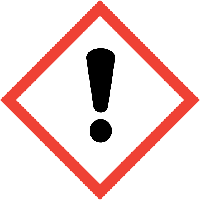 Uchovávejte při pokojové teplotě. Uchovávejte mimo dohled a dosah dětí.Číslo šarže a datum exspirace uvedeno na obalu. Veterinární přípravek. Pouze pro zvířata.Držitel rozhodnutí o schválení: Beaphar B.V., Drostenkamp 3, 8101 BX Raalte, NizozemskoČíslo schválení: 093-20/C